VCE General Mathematics Unit 2There are three components to mathematical investigation:FormulationOverview of the context or scenario, and related background, including historical or contemporary background as applicable, and the mathematisation of questions, conjectures, hypotheses, issues or problems of interest.ExplorationInvestigation and analysis of the context or scenario with respect to the questions of interest, conjectures or hypotheses, using mathematical concepts, skills and processes, including the use of technology and application of computational thinking.CommunicationSummary, presentation and interpretation of the findings from the mathematical investigation and related applications.Sample Mathematical Investigation: tent size and guy rope lengthFormulationThe task involves the use of measurement and trigonometry in investigating the relationship between length, angle, perimeter and area of different sized standard triangular tents and a guy rope running from the top of the tent to the ground.ExplorationPart 1The profile of the front of a tent, ACD is in the shape of an equilateral triangle.  The base of the tent is on the ground and at the same horizontal level as points C and B. A guy rope attached to the tent at point A is also attached to the ground at point B.Initially the side length of the tent and the distance between points B and C are equal at 2 metres.Find the perimeter of the front of the tent.Find the size of the angle   in degrees.Find the area of the front of the tent.Find the size of the angle  in degreesFind the length of the guy rope, AB.Part 2If the side length of the tent and the distance between points B and C increased to 3 metres, investigate the changes that would occur in the perimeter and area of the tent front and the angles of  and .Choose two other lengths to represent the side length of the tent and the distance between points B 
and C. Recalculate all the values and angles found previously.  Discuss any patterns or relationships found between the different lengths investigated and the calculated values of perimeter, area and angles of  and . Justify any findings.Part 3Investigate the change in calculations if the front of the tent is changed to an isosceles triangle and the distance between points B and C is independent of the side length of the tent.CommunicationSummarise the findings, including specific examples, showing the relationships and patterns found in the lengths, areas and angles of the side length of the tent and the guy rope length. Present the findings in a well-organised report.Areas of studyThe following content from the areas of study is addressed through this learning activity.OutcomesThe following outcomes, key knowledge and key skills are addressed through this task.Unit 2Unit 2Unit 2Area of studyTopicContent dot pointsSpace and measurementShape, measurement and applications of trigonometry1, 2, 3, 4, 7, 8 Unit 2Unit 2Unit 2OutcomeKey knowledge dot pointKey skills dot point11, 2, 3, 4, 5, 7, 82, 3, 5, 6, 721, 2, 3, 41, 2, 3, 431, 2, 3, 51, 2, 3, 4, 5, 6, 8, 9, 10, 11, 12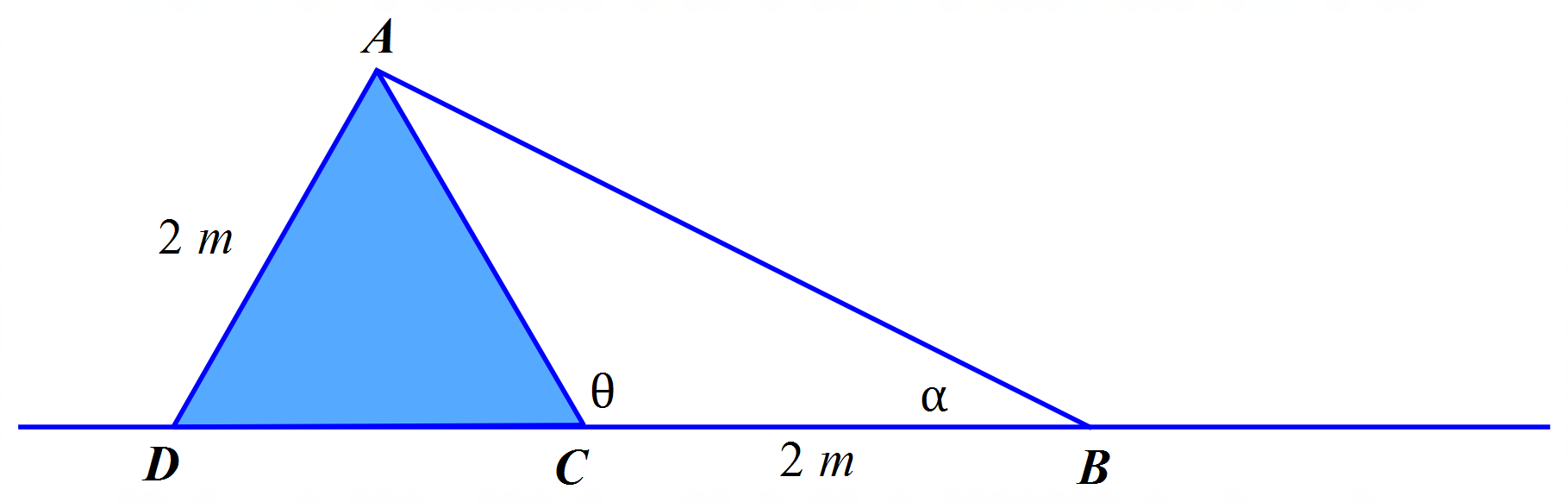 